Spullen in de voetbaltasVoor de wedstrijdVoetbalschoenenVoetbalsokkenScheenbeschermersVoor na de wedstrijdWashandShampoo/ZeepSlippersHanddoekSchoon ondergoedT-Shirt/TruiBroekSokken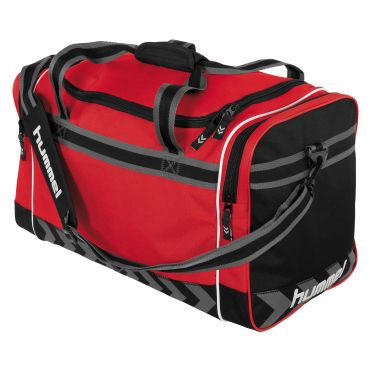 